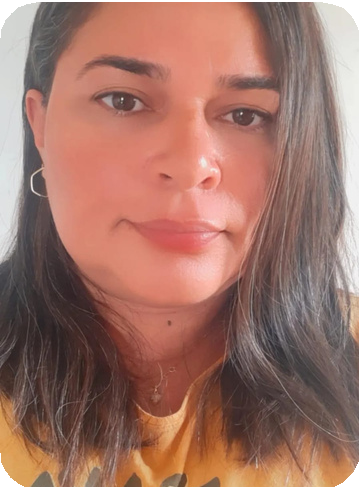      Ana Paula Campos  de FariasBrasileira, 37 anos, União Estável, com filhos (a) Rua: Júlio Caixeiro, 740 - Mossoró anacampos1985@hotmail.com (84) 98878-9483.ProfissãoProfessoraFormaçãoLicenciada em Educação do Campo- UFERSA (2021) Cursando Pedagogia R2 pela UNICV formato EADExperiência ProfissionalProfessora polivalente: Prefeitura de Upanema-Rn (2022)Bolsista	de	EJA, Projeto	Ser	Tão	de	Mim	Upanema- RN (2022) Direc12Bolsista Residência Pedagógica Capes-Ufersa (2018-2020) Mobilizadora Social da AACC/RN-2010 a 2011InteressesDesejo atuar em projetos de cunho social promovidos por órgãos públicos ou ONG's que desenvolvam atividades em favorecimento das minorias, ações afirmativas que promovam igualdade racial, educação antiracista, igualdade de gênero e afirmação de identidade dos sujeitos.Extensões e Capacitações.Atuante nas temáticas étnico raciais no municipio de Upanema-RnParticipante do Coletivo Negras da UFERSA Aula Mulheres Quilombolas e identidadesAtividade	de	extensão	em	comunidade	quilombola- Ufersa (2023)Pesquisas RealizadasTrabalho de conclusão de curso:A exclusão dentro da exclusão: Trajetórias negras em busca de educação. (Assentamento Nova Vida upanema-rn)https://repositorio.ufersa.edu.br/handle/prefix/6577Artigo: Experiências de exclusão social em área de assentamento, estudo sobre a comunidade de Nova Vida UPANEMA-RN.https://periodicos.ufersa.edu.br/includere/article/vie w/7373/pdf